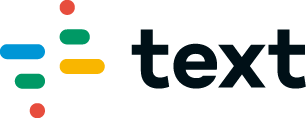 PROGRAMACIÓN DE AULA. UNIDAD 10Las oraciones subordinadas de relativoCOMPETENCIAS ESPECÍFICASCE4 Comprender, interpretar y valorar, con sentido crítico y diferentes propósitos de lectura, textos escritos y multimodales, con especial atención a textos académicos y de los medios de comunicación, reconociendo su sentido global y las ideas principales y secundarias, integrando la información explícita y realizando las inferencias necesarias, identificando la intención del emisor, reflexionando sobre el contenido y la forma y evaluando su calidad y su fiabilidad, con el fin de construir conocimiento y dar respuesta a necesidades e intereses comunicativos diversos.CE9 Consolidar y profundizar en el conocimiento explícito y sistemático de la estructura de la lengua y sus usos y reflexionar de manera autónoma, y usando la terminología adecuada, sobre las elecciones lingüísticas y discursivas para desarrollar la conciencia lingüística, incrementar el repertorio comunicativo y mejorar las destrezas tanto de producción oral y escrita como de recepción crítica.CE10 Poner las prácticas comunicativas al servicio de la convivencia democrática, la resolución dialogada de los conflictos y la igualdad en derechos de todas las personas, utilizando un lenguaje no discriminatorio y rechazando los abusos de poder por medio de la palabra para favorecer un uso eficaz, ético y democrático del lenguaje.CRITERIOS DE EVALUACIÓN4.1. Identificar el sentido global, la estructura, la información relevante y la intención del emisor en textos escritos y multimodales especializados de mayor complejidad, con especial énfasis en textos académicos y de los medios de comunicación, realizando las inferencias necesarias y con diferentes propósitos de lectura.9.1. Revisar los textos propios y formular propuestas de mejora argumentando los cambios a partir de la reflexión metalingüística y empleando un metalenguaje específico; identificar y resolver problemas de comprensión lectora utilizando los conocimientos explícitos sobre la lengua y sus usos.9.2. Entender cuáles son las oraciones subordinadas de relativo. Localizar el antecedente del relativo e identificar la función de cada uno en la oración. Conocer las funciones de los relativos (pronombres, determinantes y adverbios). Saber las funciones sintácticas de los relativos. Distinguir entre oraciones de relativo con antecedente expreso y oraciones de relativo sin antecedente expreso. Identificar las oraciones de relativo sin antecedente expreso. Discernir la correcta función del artículo delante del relativo en su caso. Definir la función de la oración de relativo dentro de la oración compuesta. Analizar sintácticamente oraciones subordinadas de relativo.10.1. Identificar y rechazar los usos discriminatorios de la lengua, los abusos de poder por medio de la palabra y los usos manipuladores del lenguaje a partir de la reflexión y el análisis de los elementos lingüísticos, textuales y discursivos utilizados, así como de los elementos no verbales que rigen la comunicación entre las personas.SABERESReflexión sobre la lengua-Experimentación con unidades gramaticales (desde la palabra hasta la oración), formulación de hipótesis y reglas, contraejemplos y generalizaciones, utilizando el metalenguaje específico en contextos de uso real de la lengua.-Uso de procedimientos de adquisición y formación de palabras y reflexión sobre los cambios en el significado; reflexión sobre las relaciones semánticas entre palabras; valores denotativos y connotativos en función de su adecuación al contexto y al propósito comunicativo.CONTENIDOS1 Oraciones subordinadas de relativo• Pronombres, determinantes y adverbios relativos• Las funciones de los relativos (pronombres, determinantes y adverbios)2 Oraciones de relativo con antecedente expreso• Oraciones de relativo explicativas y especificativas3 Las oraciones de relativo sin antecedente expreso• Funciones de las oraciones de relativo sin antecedente expreso: que, quien -es, cuanto• Funciones de las oraciones de relativo con antecedente expreso: donde, cuando, comoPONTE A PRUEBATrabajo de síntesis y evaluación, con actividades de comprensión y análisis del lenguaje de un texto representativo, orientado a la preparación del alumnado para las pruebas de acceso a la universidad.